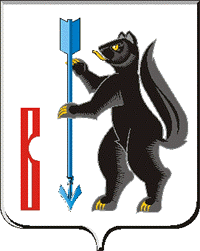 АДМИНИСТРАЦИЯГОРОДСКОГО ОКРУГА ВЕРХОТУРСКИЙР А С П О Р Я Ж Е Н И Еот 09.12.2020г. № 376г. ВерхотурьеОб утверждении Плана проведения Финансовым управлением Администрации городского округа Верхотурский плановых проверокпри осуществлении закупок для обеспечения нужд городского округа Верхотурский в соответствии с Федеральным законом от 05 апреля 2013 года № 44–ФЗ «О контрактной системе в сфере закупок товаров, работ, услуг для обеспечения государственных и муниципальных нужд» на 2021 годВ соответствии со статьей 99 Федерального закона от 05 апреля 2013 года № 44–ФЗ «О контрактной системе в сфере закупок товаров, работ, услуг для обеспечения государственных и муниципальных нужд», постановлением Администрации городского округа Верхотурский от 16.12.2015 № 162 «Об утверждении административного регламента исполнения муниципальной функции «Осуществление контроля в сфере закупок товаров, работ, услуг для муниципальных нужд городского округа Верхотурский», руководствуясь Уставом городского округа Верхотурский:1.Утвердить План проведения Финансовым управлением Администрации городского округа Верхотурский плановых проверок при осуществлении закупок для обеспечения нужд городского округа Верхотурский в соответствии с Федеральным законом от 05 апреля 2013 года № 44–ФЗ «О контрактной системе в сфере закупок товаров, работ, услуг для обеспечения государственных и муниципальных нужд» на 2021 год.2.Опубликовать настоящее распоряжение в информационном бюллетене «Верхотурская неделя», разместить на официальном сайте городского округа Верхотурский и сайте закупок www.zakupki.gov.ru.3.Контроль исполнения настоящего распоряжения оставляю за собойГлавагородского округа Верхотурский                                                        А.Г. Лиханов